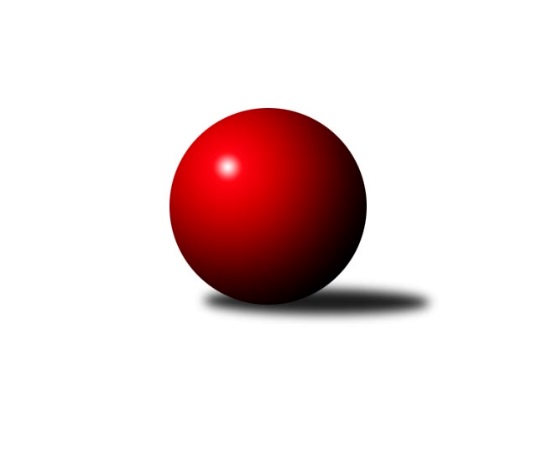 Č.20Ročník 2009/2010	3.5.2024 3. KLM C  2009/2010Statistika 20. kolaTabulka družstev:		družstvo	záp	výh	rem	proh	skore	sety	průměr	body	plné	dorážka	chyby	1.	TJ Rostex Vyškov ˝A˝	20	15	1	4	108.0 : 52.0 	(273.5 : 206.5)	3228	31	2172	1056	23.5	2.	HKK Olomouc ˝A˝	20	13	1	6	101.0 : 59.0 	(266.0 : 214.0)	3243	27	2154	1089	23.4	3.	TJ Horní Benešov ˝A˝	20	12	2	6	91.0 : 69.0 	(255.5 : 224.5)	3208	26	2155	1053	24.6	4.	TJ Spartak Přerov ˝B˝	20	12	0	8	83.5 : 76.5 	(241.5 : 238.5)	3184	24	2155	1029	28.7	5.	TJ  Prostějov ˝A˝	20	10	1	9	81.5 : 78.5 	(240.5 : 239.5)	3158	21	2138	1020	27.9	6.	KK Zábřeh ˝B˝	20	10	1	9	78.5 : 81.5 	(246.0 : 234.0)	3170	21	2141	1030	26.5	7.	TJ  Krnov ˝A˝	20	10	0	10	81.5 : 78.5 	(233.5 : 246.5)	3156	20	2121	1035	33.2	8.	TJ Sokol Michálkovice ˝A˝	20	9	2	9	79.0 : 81.0 	(241.5 : 238.5)	3159	20	2138	1021	36.1	9.	TJ Opava ˝B˝	20	6	3	11	67.0 : 93.0 	(230.5 : 249.5)	3107	15	2121	986	38.2	10.	SKK Jeseník ˝A˝	20	6	1	13	66.0 : 94.0 	(222.5 : 257.5)	3138	13	2129	1009	29.8	11.	TJ Jiskra Rýmařov ˝A˝	20	5	3	12	65.5 : 94.5 	(225.0 : 255.0)	3099	13	2104	994	35.5	12.	TJ Sokol KARE Luhačovice ˝B˝	20	4	1	15	57.5 : 102.5 	(204.0 : 276.0)	3088	9	2114	974	34.6Tabulka doma:		družstvo	záp	výh	rem	proh	skore	sety	průměr	body	maximum	minimum	1.	TJ Rostex Vyškov ˝A˝	10	8	0	2	54.5 : 25.5 	(127.5 : 112.5)	3307	16	3437	3216	2.	TJ  Krnov ˝A˝	10	7	0	3	48.5 : 31.5 	(121.5 : 118.5)	3150	14	3221	3059	3.	TJ Spartak Přerov ˝B˝	10	7	0	3	46.0 : 34.0 	(124.5 : 115.5)	3254	14	3352	3143	4.	TJ Sokol Michálkovice ˝A˝	10	6	1	3	47.0 : 33.0 	(129.5 : 110.5)	3041	13	3130	2959	5.	HKK Olomouc ˝A˝	10	6	1	3	46.0 : 34.0 	(125.0 : 115.0)	3263	13	3359	3156	6.	TJ  Prostějov ˝A˝	10	6	1	3	43.5 : 36.5 	(129.0 : 111.0)	3081	13	3173	2997	7.	TJ Horní Benešov ˝A˝	10	5	1	4	42.5 : 37.5 	(123.0 : 117.0)	3202	11	3289	3134	8.	KK Zábřeh ˝B˝	10	5	1	4	39.5 : 40.5 	(123.0 : 117.0)	3201	11	3356	3035	9.	TJ Opava ˝B˝	10	5	1	4	39.0 : 41.0 	(116.0 : 124.0)	3020	11	3131	2927	10.	TJ Jiskra Rýmařov ˝A˝	10	4	2	4	39.0 : 41.0 	(123.0 : 117.0)	3224	10	3325	3129	11.	SKK Jeseník ˝A˝	10	4	0	6	33.0 : 47.0 	(115.0 : 125.0)	3050	8	3113	2958	12.	TJ Sokol KARE Luhačovice ˝B˝	10	3	0	7	34.5 : 45.5 	(105.5 : 134.5)	3274	6	3388	3193Tabulka venku:		družstvo	záp	výh	rem	proh	skore	sety	průměr	body	maximum	minimum	1.	TJ Rostex Vyškov ˝A˝	10	7	1	2	53.5 : 26.5 	(146.0 : 94.0)	3220	15	3309	3017	2.	TJ Horní Benešov ˝A˝	10	7	1	2	48.5 : 31.5 	(132.5 : 107.5)	3209	15	3353	2985	3.	HKK Olomouc ˝A˝	10	7	0	3	55.0 : 25.0 	(141.0 : 99.0)	3241	14	3343	3102	4.	KK Zábřeh ˝B˝	10	5	0	5	39.0 : 41.0 	(123.0 : 117.0)	3167	10	3364	2992	5.	TJ Spartak Přerov ˝B˝	10	5	0	5	37.5 : 42.5 	(117.0 : 123.0)	3177	10	3352	3030	6.	TJ  Prostějov ˝A˝	10	4	0	6	38.0 : 42.0 	(111.5 : 128.5)	3166	8	3291	3036	7.	TJ Sokol Michálkovice ˝A˝	10	3	1	6	32.0 : 48.0 	(112.0 : 128.0)	3171	7	3279	2986	8.	TJ  Krnov ˝A˝	10	3	0	7	33.0 : 47.0 	(112.0 : 128.0)	3157	6	3368	2984	9.	SKK Jeseník ˝A˝	10	2	1	7	33.0 : 47.0 	(107.5 : 132.5)	3147	5	3294	2971	10.	TJ Opava ˝B˝	10	1	2	7	28.0 : 52.0 	(114.5 : 125.5)	3116	4	3268	2905	11.	TJ Jiskra Rýmařov ˝A˝	10	1	1	8	26.5 : 53.5 	(102.0 : 138.0)	3086	3	3290	2872	12.	TJ Sokol KARE Luhačovice ˝B˝	10	1	1	8	23.0 : 57.0 	(98.5 : 141.5)	3069	3	3302	2867Tabulka podzimní části:		družstvo	záp	výh	rem	proh	skore	sety	průměr	body	doma	venku	1.	TJ Rostex Vyškov ˝A˝	11	9	0	2	62.5 : 25.5 	(154.5 : 109.5)	3247	18 	5 	0 	1 	4 	0 	1	2.	TJ Horní Benešov ˝A˝	11	8	1	2	55.0 : 33.0 	(149.0 : 115.0)	3187	17 	4 	0 	2 	4 	1 	0	3.	HKK Olomouc ˝A˝	11	8	0	3	57.0 : 31.0 	(147.5 : 116.5)	3248	16 	4 	0 	1 	4 	0 	2	4.	KK Zábřeh ˝B˝	11	7	0	4	51.5 : 36.5 	(144.0 : 120.0)	3208	14 	4 	0 	1 	3 	0 	3	5.	TJ  Prostějov ˝A˝	11	7	0	4	48.5 : 39.5 	(134.0 : 130.0)	3154	14 	4 	0 	2 	3 	0 	2	6.	TJ Spartak Přerov ˝B˝	11	7	0	4	46.0 : 42.0 	(128.0 : 136.0)	3190	14 	4 	0 	2 	3 	0 	2	7.	TJ Sokol Michálkovice ˝A˝	11	4	1	6	41.0 : 47.0 	(133.5 : 130.5)	3125	9 	3 	1 	1 	1 	0 	5	8.	TJ Opava ˝B˝	11	3	2	6	37.0 : 51.0 	(121.0 : 143.0)	3113	8 	2 	1 	2 	1 	1 	4	9.	TJ  Krnov ˝A˝	11	4	0	7	36.0 : 52.0 	(121.5 : 142.5)	3144	8 	3 	0 	2 	1 	0 	5	10.	TJ Jiskra Rýmařov ˝A˝	11	2	2	7	34.5 : 53.5 	(127.0 : 137.0)	3117	6 	1 	1 	4 	1 	1 	3	11.	SKK Jeseník ˝A˝	11	2	0	9	30.0 : 58.0 	(116.0 : 148.0)	3131	4 	2 	0 	4 	0 	0 	5	12.	TJ Sokol KARE Luhačovice ˝B˝	11	2	0	9	29.0 : 59.0 	(108.0 : 156.0)	3061	4 	2 	0 	3 	0 	0 	6Tabulka jarní části:		družstvo	záp	výh	rem	proh	skore	sety	průměr	body	doma	venku	1.	TJ Rostex Vyškov ˝A˝	9	6	1	2	45.5 : 26.5 	(119.0 : 97.0)	3219	13 	3 	0 	1 	3 	1 	1 	2.	TJ  Krnov ˝A˝	9	6	0	3	45.5 : 26.5 	(112.0 : 104.0)	3171	12 	4 	0 	1 	2 	0 	2 	3.	HKK Olomouc ˝A˝	9	5	1	3	44.0 : 28.0 	(118.5 : 97.5)	3240	11 	2 	1 	2 	3 	0 	1 	4.	TJ Sokol Michálkovice ˝A˝	9	5	1	3	38.0 : 34.0 	(108.0 : 108.0)	3184	11 	3 	0 	2 	2 	1 	1 	5.	TJ Spartak Přerov ˝B˝	9	5	0	4	37.5 : 34.5 	(113.5 : 102.5)	3192	10 	3 	0 	1 	2 	0 	3 	6.	TJ Horní Benešov ˝A˝	9	4	1	4	36.0 : 36.0 	(106.5 : 109.5)	3228	9 	1 	1 	2 	3 	0 	2 	7.	SKK Jeseník ˝A˝	9	4	1	4	36.0 : 36.0 	(106.5 : 109.5)	3130	9 	2 	0 	2 	2 	1 	2 	8.	TJ  Prostějov ˝A˝	9	3	1	5	33.0 : 39.0 	(106.5 : 109.5)	3150	7 	2 	1 	1 	1 	0 	4 	9.	TJ Jiskra Rýmařov ˝A˝	9	3	1	5	31.0 : 41.0 	(98.0 : 118.0)	3105	7 	3 	1 	0 	0 	0 	5 	10.	TJ Opava ˝B˝	9	3	1	5	30.0 : 42.0 	(109.5 : 106.5)	3082	7 	3 	0 	2 	0 	1 	3 	11.	KK Zábřeh ˝B˝	9	3	1	5	27.0 : 45.0 	(102.0 : 114.0)	3123	7 	1 	1 	3 	2 	0 	2 	12.	TJ Sokol KARE Luhačovice ˝B˝	9	2	1	6	28.5 : 43.5 	(96.0 : 120.0)	3163	5 	1 	0 	4 	1 	1 	2 Zisk bodů pro družstvo:		jméno hráče	družstvo	body	zápasy	v %	dílčí body	sety	v %	1.	Radek Havran 	HKK Olomouc ˝A˝ 	17	/	20	(85%)	62	/	80	(78%)	2.	Petr Pevný 	TJ Rostex Vyškov ˝A˝ 	15	/	19	(79%)	49.5	/	76	(65%)	3.	Aleš Staněk 	TJ Rostex Vyškov ˝A˝ 	14	/	18	(78%)	45	/	72	(63%)	4.	Petr Řepecký 	TJ Sokol Michálkovice ˝A˝ 	14	/	20	(70%)	49.5	/	80	(62%)	5.	Jiří Trávníček 	TJ Rostex Vyškov ˝A˝ 	14	/	20	(70%)	44.5	/	80	(56%)	6.	Kamil Kovařík 	TJ Horní Benešov ˝A˝ 	13.5	/	20	(68%)	49	/	80	(61%)	7.	Eduard Varga 	TJ Rostex Vyškov ˝A˝ 	13.5	/	20	(68%)	43.5	/	80	(54%)	8.	Michal Zych 	TJ Sokol Michálkovice ˝A˝ 	13	/	19	(68%)	43	/	76	(57%)	9.	Jan Tögel 	HKK Olomouc ˝A˝ 	13	/	19	(68%)	41.5	/	76	(55%)	10.	Kamil Kubeša 	TJ Horní Benešov ˝A˝ 	13	/	20	(65%)	50	/	80	(63%)	11.	Jiří Němec 	HKK Olomouc ˝A˝ 	13	/	20	(65%)	48.5	/	80	(61%)	12.	Bedřich Pluhař 	TJ  Krnov ˝A˝ 	12	/	18	(67%)	41.5	/	72	(58%)	13.	Miroslav Znojil 	TJ  Prostějov ˝A˝ 	12	/	19	(63%)	43.5	/	76	(57%)	14.	Václav Smejkal 	SKK Jeseník ˝A˝ 	12	/	20	(60%)	40	/	80	(50%)	15.	Jiří Jedlička 	TJ  Krnov ˝A˝ 	11.5	/	19	(61%)	42.5	/	76	(56%)	16.	Kamil Bednář 	TJ Rostex Vyškov ˝A˝ 	11	/	17	(65%)	37	/	68	(54%)	17.	Milan Kanda 	TJ Spartak Přerov ˝B˝ 	11	/	18	(61%)	37.5	/	72	(52%)	18.	Roman Rolenc 	TJ  Prostějov ˝A˝ 	11	/	20	(55%)	44.5	/	80	(56%)	19.	Martin Adámek 	TJ  Prostějov ˝A˝ 	10.5	/	18	(58%)	38	/	72	(53%)	20.	Josef Pilatík 	TJ Jiskra Rýmařov ˝A˝ 	10.5	/	19	(55%)	41	/	76	(54%)	21.	Pavel Kovalčík 	TJ Opava ˝B˝ 	10	/	13	(77%)	32	/	52	(62%)	22.	Milan Šula 	KK Zábřeh ˝B˝ 	10	/	17	(59%)	40.5	/	68	(60%)	23.	Vlastimil Skopalík 	TJ Horní Benešov ˝A˝ 	10	/	18	(56%)	40	/	72	(56%)	24.	Petr Černohous 	TJ  Prostějov ˝A˝ 	10	/	18	(56%)	38.5	/	72	(53%)	25.	Michal Smejkal 	SKK Jeseník ˝A˝ 	10	/	19	(53%)	42	/	76	(55%)	26.	Přemysl Žáček 	TJ  Krnov ˝A˝ 	10	/	20	(50%)	43	/	80	(54%)	27.	Jaroslav Tezzele 	TJ Jiskra Rýmařov ˝A˝ 	10	/	20	(50%)	36.5	/	80	(46%)	28.	Vojtěch Venclík 	TJ Spartak Přerov ˝B˝ 	9.5	/	14	(68%)	37.5	/	56	(67%)	29.	Roman Weinlich 	KK Zábřeh ˝B˝ 	9.5	/	19	(50%)	41.5	/	76	(55%)	30.	Martin Bieberle 	KK Zábřeh ˝B˝ 	9	/	12	(75%)	33	/	48	(69%)	31.	David Hampl 	TJ Jiskra Rýmařov ˝A˝ 	9	/	16	(56%)	35	/	64	(55%)	32.	Martin Bilíček 	TJ Horní Benešov ˝A˝ 	9	/	16	(56%)	33	/	64	(52%)	33.	Jiří Martinů 	TJ Sokol KARE Luhačovice ˝B˝ 	9	/	17	(53%)	35.5	/	68	(52%)	34.	Martin Koraba 	TJ  Krnov ˝A˝ 	9	/	18	(50%)	31	/	72	(43%)	35.	Josef Němec 	TJ Opava ˝B˝ 	9	/	18	(50%)	30	/	72	(42%)	36.	Vladimír Mánek 	TJ Spartak Přerov ˝B˝ 	9	/	19	(47%)	38.5	/	76	(51%)	37.	Václav Eichler 	TJ  Krnov ˝A˝ 	9	/	19	(47%)	34	/	76	(45%)	38.	Miroslav Petřek ml.	TJ Horní Benešov ˝A˝ 	9	/	20	(45%)	39	/	80	(49%)	39.	Bohuslav Čuba 	TJ Horní Benešov ˝A˝ 	8.5	/	17	(50%)	30.5	/	68	(45%)	40.	Tomáš Rechtoris 	TJ Sokol Michálkovice ˝A˝ 	8	/	15	(53%)	27	/	60	(45%)	41.	Petr Šulák 	SKK Jeseník ˝A˝ 	8	/	16	(50%)	31	/	64	(48%)	42.	Petr Kudláček 	TJ Sokol KARE Luhačovice ˝B˝ 	8	/	17	(47%)	33	/	68	(49%)	43.	Aleš Čapka 	HKK Olomouc ˝A˝ 	8	/	17	(47%)	29	/	68	(43%)	44.	Ladislav Daněk 	TJ Sokol KARE Luhačovice ˝B˝ 	8	/	18	(44%)	36.5	/	72	(51%)	45.	Svatopluk Kříž 	TJ Opava ˝B˝ 	8	/	19	(42%)	38	/	76	(50%)	46.	Petr Schwalbe 	TJ Opava ˝B˝ 	8	/	19	(42%)	34	/	76	(45%)	47.	Jakub Smejkal 	SKK Jeseník ˝A˝ 	8	/	19	(42%)	33	/	76	(43%)	48.	Václav Hrejzek 	TJ Sokol Michálkovice ˝A˝ 	8	/	20	(40%)	39.5	/	80	(49%)	49.	Marian Hošek 	HKK Olomouc ˝A˝ 	7	/	12	(58%)	24.5	/	48	(51%)	50.	Jan Pernica 	TJ  Prostějov ˝A˝ 	7	/	15	(47%)	34	/	60	(57%)	51.	Josef Jurášek 	TJ Sokol Michálkovice ˝A˝ 	7	/	18	(39%)	35.5	/	72	(49%)	52.	Milan Jahn 	TJ Opava ˝B˝ 	7	/	19	(37%)	37.5	/	76	(49%)	53.	Jiří Vrba 	SKK Jeseník ˝A˝ 	7	/	19	(37%)	35	/	76	(46%)	54.	Vlastimil Kotrla 	TJ  Krnov ˝A˝ 	7	/	20	(35%)	32.5	/	80	(41%)	55.	Tomáš Sádecký 	KK Zábřeh ˝B˝ 	6.5	/	15	(43%)	28	/	60	(47%)	56.	Vlastimil Červenka 	TJ Sokol KARE Luhačovice ˝B˝ 	6	/	8	(75%)	18	/	32	(56%)	57.	Martin Marek 	KK Zábřeh ˝B˝ 	6	/	9	(67%)	19.5	/	36	(54%)	58.	Jakub Pleban 	TJ Spartak Přerov ˝B˝ 	6	/	13	(46%)	26	/	52	(50%)	59.	Miroslav Němec 	TJ Rostex Vyškov ˝A˝ 	5.5	/	10	(55%)	26	/	40	(65%)	60.	Alois Valášek 	TJ Sokol KARE Luhačovice ˝B˝ 	5.5	/	14	(39%)	23	/	56	(41%)	61.	Milan Dědáček 	TJ Jiskra Rýmařov ˝A˝ 	5	/	7	(71%)	18.5	/	28	(66%)	62.	Jiří Zezulka 	HKK Olomouc ˝A˝ 	5	/	8	(63%)	18.5	/	32	(58%)	63.	Marek Veselý 	TJ Jiskra Rýmařov ˝A˝ 	5	/	11	(45%)	24	/	44	(55%)	64.	Stanislav Beňa st.	TJ Spartak Přerov ˝B˝ 	5	/	11	(45%)	21.5	/	44	(49%)	65.	Ladislav Janáč 	TJ Jiskra Rýmařov ˝A˝ 	5	/	13	(38%)	23	/	52	(44%)	66.	Michal Weinlich 	KK Zábřeh ˝B˝ 	5	/	14	(36%)	23.5	/	56	(42%)	67.	Josef Jurda 	TJ  Prostějov ˝A˝ 	5	/	14	(36%)	19	/	56	(34%)	68.	Zdeněk Malaník 	TJ Sokol KARE Luhačovice ˝B˝ 	5	/	14	(36%)	17.5	/	56	(31%)	69.	Josef Linhart 	TJ Sokol Michálkovice ˝A˝ 	5	/	17	(29%)	30	/	68	(44%)	70.	Rudolf Haim 	TJ Opava ˝B˝ 	5	/	18	(28%)	32	/	72	(44%)	71.	Pavel Hendrych 	TJ Opava ˝B˝ 	4	/	5	(80%)	14	/	20	(70%)	72.	Josef Čapka 	HKK Olomouc ˝A˝ 	4	/	9	(44%)	17	/	36	(47%)	73.	Vladimír Sedláček 	TJ Spartak Přerov ˝B˝ 	4	/	9	(44%)	15.5	/	36	(43%)	74.	Josef Karafiát 	KK Zábřeh ˝B˝ 	4	/	10	(40%)	19.5	/	40	(49%)	75.	Petr Maier 	TJ Spartak Přerov ˝B˝ 	4	/	10	(40%)	18	/	40	(45%)	76.	Jiří Divila st. 	TJ Spartak Přerov ˝B˝ 	4	/	11	(36%)	20.5	/	44	(47%)	77.	Miroslav Plachý 	TJ  Prostějov ˝A˝ 	4	/	13	(31%)	17	/	52	(33%)	78.	Jiří Konečný 	TJ Sokol KARE Luhačovice ˝B˝ 	4	/	14	(29%)	20.5	/	56	(37%)	79.	Václav Ondruch 	KK Zábřeh ˝B˝ 	3.5	/	16	(22%)	25.5	/	64	(40%)	80.	Miloslav Slouka 	TJ Jiskra Rýmařov ˝A˝ 	3	/	5	(60%)	13	/	20	(65%)	81.	Jiří Divila ml. 	TJ Spartak Přerov ˝B˝ 	3	/	5	(60%)	7	/	20	(35%)	82.	Radek Malíšek 	HKK Olomouc ˝A˝ 	3	/	7	(43%)	12.5	/	28	(45%)	83.	Rostislav  Cundrla 	SKK Jeseník ˝A˝ 	3	/	8	(38%)	18.5	/	32	(58%)	84.	Milan Žáček 	TJ Sokol KARE Luhačovice ˝B˝ 	3	/	8	(38%)	11	/	32	(34%)	85.	Marek Hampl 	TJ Jiskra Rýmařov ˝A˝ 	3	/	15	(20%)	21.5	/	60	(36%)	86.	Daniel Dudek 	TJ Sokol Michálkovice ˝A˝ 	2	/	2	(100%)	6.5	/	8	(81%)	87.	Jiří Vrba 	SKK Jeseník ˝A˝ 	2	/	2	(100%)	6	/	8	(75%)	88.	Jiří Kropáč 	HKK Olomouc ˝A˝ 	2	/	2	(100%)	5	/	8	(63%)	89.	Pavel Čech 	TJ Sokol Michálkovice ˝A˝ 	2	/	3	(67%)	7.5	/	12	(63%)	90.	Martin Macas 	KK Zábřeh ˝B˝ 	2	/	3	(67%)	7	/	12	(58%)	91.	Rostislav Petřík 	TJ Spartak Přerov ˝B˝ 	1	/	1	(100%)	4	/	4	(100%)	92.	Miroslav Němec ml. 	TJ Rostex Vyškov ˝A˝ 	1	/	1	(100%)	4	/	4	(100%)	93.	Miroslav Poledník 	TJ Rostex Vyškov ˝A˝ 	1	/	1	(100%)	3	/	4	(75%)	94.	Petr Vácha 	TJ Spartak Přerov ˝B˝ 	1	/	1	(100%)	3	/	4	(75%)	95.	Jakub Pleban 	TJ Spartak Přerov ˝B˝ 	1	/	1	(100%)	2	/	4	(50%)	96.	Jan Holouš 	TJ  Krnov ˝A˝ 	1	/	1	(100%)	2	/	4	(50%)	97.	František Vícha 	TJ  Krnov ˝A˝ 	1	/	1	(100%)	2	/	4	(50%)	98.	Petr Bracek 	TJ Opava ˝B˝ 	1	/	1	(100%)	2	/	4	(50%)	99.	Milan Svačina 	TJ Rostex Vyškov ˝A˝ 	1	/	2	(50%)	5	/	8	(63%)	100.	Josef Šrámek 	HKK Olomouc ˝A˝ 	1	/	2	(50%)	4	/	8	(50%)	101.	Martin Mikeska 	TJ Jiskra Rýmařov ˝A˝ 	1	/	3	(33%)	5.5	/	12	(46%)	102.	Maciej Basista 	TJ Opava ˝B˝ 	1	/	4	(25%)	8	/	16	(50%)	103.	Michal Prachař 	TJ Rostex Vyškov ˝A˝ 	1	/	5	(20%)	6	/	20	(30%)	104.	Zdeněk Janoud 	SKK Jeseník ˝A˝ 	1	/	5	(20%)	5.5	/	20	(28%)	105.	Jan Večerka 	TJ Rostex Vyškov ˝A˝ 	0	/	1	(0%)	2	/	4	(50%)	106.	Michal Ihnát 	TJ Jiskra Rýmařov ˝A˝ 	0	/	1	(0%)	2	/	4	(50%)	107.	Jan Zych 	TJ Sokol Michálkovice ˝A˝ 	0	/	1	(0%)	2	/	4	(50%)	108.	Petr Dankovič 	TJ Horní Benešov ˝A˝ 	0	/	1	(0%)	2	/	4	(50%)	109.	Zdeněk Machala 	TJ Rostex Vyškov ˝A˝ 	0	/	1	(0%)	2	/	4	(50%)	110.	Tomáš Stolařík 	TJ Sokol KARE Luhačovice ˝B˝ 	0	/	1	(0%)	1	/	4	(25%)	111.	Tomáš Černý 	TJ Horní Benešov ˝A˝ 	0	/	1	(0%)	1	/	4	(25%)	112.	Josef Mikeska 	TJ Jiskra Rýmařov ˝A˝ 	0	/	1	(0%)	1	/	4	(25%)	113.	Petr Vaněk 	TJ  Krnov ˝A˝ 	0	/	1	(0%)	1	/	4	(25%)	114.	Jaroslav Heblák 	TJ Jiskra Rýmařov ˝A˝ 	0	/	1	(0%)	0	/	4	(0%)	115.	Miroslav Hvozdenský 	TJ Sokol KARE Luhačovice ˝B˝ 	0	/	1	(0%)	0	/	4	(0%)	116.	Zdeněk Zhýbala 	TJ Sokol Michálkovice ˝A˝ 	0	/	1	(0%)	0	/	4	(0%)	117.	Zdeněk Černý 	TJ Horní Benešov ˝A˝ 	0	/	2	(0%)	4	/	8	(50%)	118.	Michal Albrecht 	KK Zábřeh ˝B˝ 	0	/	2	(0%)	3	/	8	(38%)	119.	Petr Chlachula 	TJ Jiskra Rýmařov ˝A˝ 	0	/	2	(0%)	1	/	8	(13%)	120.	Petr  Šulák ml. 	SKK Jeseník ˝A˝ 	0	/	2	(0%)	0	/	8	(0%)	121.	Petr Jurášek 	TJ Sokol Michálkovice ˝A˝ 	0	/	2	(0%)	0	/	8	(0%)	122.	Vladimír Peter 	TJ Opava ˝B˝ 	0	/	3	(0%)	2	/	12	(17%)	123.	Štěpán Charník 	TJ Jiskra Rýmařov ˝A˝ 	0	/	4	(0%)	3	/	16	(19%)	124.	Jiří Fárek 	SKK Jeseník ˝A˝ 	0	/	8	(0%)	9.5	/	32	(30%)Průměry na kuželnách:		kuželna	průměr	plné	dorážka	chyby	výkon na hráče	1.	TJ Sokol Luhačovice, 1-4	3285	2200	1084	26.6	(547.5)	2.	KK Vyškov, 1-4	3277	2194	1083	26.6	(546.2)	3.	HKK Olomouc, 1-8	3242	2156	1086	26.5	(540.4)	4.	TJ Spartak Přerov, 1-6	3233	2172	1061	28.6	(539.0)	5.	KK Jiskra Rýmařov, 1-4	3215	2177	1037	32.2	(535.9)	6.	KK Zábřeh, 1-4	3196	2148	1048	27.6	(532.8)	7.	 Horní Benešov, 1-4	3193	2148	1044	26.7	(532.2)	8.	TJ Krnov, 1-2	3143	2118	1024	31.8	(523.9)	9.	TJ  Prostějov, 1-4	3075	2082	993	29.7	(512.6)	10.	SKK Jeseník, 1-4	3053	2071	981	29.8	(508.9)	11.	TJ Michalkovice, 1-2	3042	2089	952	37.5	(507.0)	12.	TJ Opava, 1-4	3038	2084	954	38.5	(506.5)Nejlepší výkony na kuželnách:TJ Sokol Luhačovice, 1-4TJ Sokol KARE Luhačovice ˝B˝	3388	7. kolo	Josef Pilatík 	TJ Jiskra Rýmařov ˝A˝	619	2. koloTJ  Krnov ˝A˝	3368	14. kolo	Milan Kanda 	TJ Spartak Přerov ˝B˝	609	9. koloTJ Spartak Přerov ˝B˝	3352	9. kolo	Ladislav Daněk 	TJ Sokol KARE Luhačovice ˝B˝	603	19. koloTJ Sokol KARE Luhačovice ˝B˝	3349	12. kolo	Petr Maier 	TJ Spartak Přerov ˝B˝	592	9. koloHKK Olomouc ˝A˝	3343	15. kolo	Vlastimil Červenka 	TJ Sokol KARE Luhačovice ˝B˝	591	12. koloKK Zábřeh ˝B˝	3308	7. kolo	Petr Kudláček 	TJ Sokol KARE Luhačovice ˝B˝	590	11. koloTJ Sokol KARE Luhačovice ˝B˝	3301	2. kolo	Jiří Martinů 	TJ Sokol KARE Luhačovice ˝B˝	590	5. koloTJ  Prostějov ˝A˝	3291	11. kolo	Milan Šula 	KK Zábřeh ˝B˝	587	7. koloTJ Sokol KARE Luhačovice ˝B˝	3290	15. kolo	Petr Kudláček 	TJ Sokol KARE Luhačovice ˝B˝	587	7. koloTJ Rostex Vyškov ˝A˝	3282	12. kolo	Ladislav Daněk 	TJ Sokol KARE Luhačovice ˝B˝	584	12. koloKK Vyškov, 1-4TJ Rostex Vyškov ˝A˝	3437	3. kolo	Petr Pevný 	TJ Rostex Vyškov ˝A˝	609	3. koloTJ Rostex Vyškov ˝A˝	3368	9. kolo	Jiří Trávníček 	TJ Rostex Vyškov ˝A˝	602	9. koloHKK Olomouc ˝A˝	3339	9. kolo	Jiří Trávníček 	TJ Rostex Vyškov ˝A˝	601	10. koloTJ Horní Benešov ˝A˝	3339	5. kolo	Michal Zych 	TJ Sokol Michálkovice ˝A˝	599	3. koloTJ Rostex Vyškov ˝A˝	3318	5. kolo	Milan Šula 	KK Zábřeh ˝B˝	597	15. koloTJ Rostex Vyškov ˝A˝	3315	10. kolo	Jaroslav Tezzele 	TJ Jiskra Rýmařov ˝A˝	597	10. koloKK Zábřeh ˝B˝	3312	15. kolo	Radek Havran 	HKK Olomouc ˝A˝	591	9. koloTJ Rostex Vyškov ˝A˝	3306	19. kolo	Eduard Varga 	TJ Rostex Vyškov ˝A˝	590	7. koloTJ Rostex Vyškov ˝A˝	3304	7. kolo	Vojtěch Venclík 	TJ Spartak Přerov ˝B˝	588	17. koloTJ Rostex Vyškov ˝A˝	3292	17. kolo	Vlastimil Skopalík 	TJ Horní Benešov ˝A˝	587	5. koloHKK Olomouc, 1-8KK Zábřeh ˝B˝	3364	10. kolo	Roman Weinlich 	KK Zábřeh ˝B˝	602	10. koloHKK Olomouc ˝A˝	3359	18. kolo	Petr Pevný 	TJ Rostex Vyškov ˝A˝	592	20. koloTJ Horní Benešov ˝A˝	3353	12. kolo	Jiří Trávníček 	TJ Rostex Vyškov ˝A˝	591	20. koloHKK Olomouc ˝A˝	3320	20. kolo	Miroslav Petřek ml.	TJ Horní Benešov ˝A˝	591	12. koloTJ Rostex Vyškov ˝A˝	3301	20. kolo	Radek Havran 	HKK Olomouc ˝A˝	589	16. koloSKK Jeseník ˝A˝	3294	16. kolo	Martin Bieberle 	KK Zábřeh ˝B˝	589	10. koloHKK Olomouc ˝A˝	3285	12. kolo	Jiří Němec 	HKK Olomouc ˝A˝	585	20. koloHKK Olomouc ˝A˝	3282	8. kolo	Jiří Zezulka 	HKK Olomouc ˝A˝	584	18. koloHKK Olomouc ˝A˝	3281	2. kolo	Jiří Zezulka 	HKK Olomouc ˝A˝	584	16. koloHKK Olomouc ˝A˝	3276	16. kolo	Bedřich Pluhař 	TJ  Krnov ˝A˝	584	2. koloTJ Spartak Přerov, 1-6TJ Spartak Přerov ˝B˝	3352	13. kolo	Milan Kanda 	TJ Spartak Přerov ˝B˝	601	4. koloTJ Spartak Přerov ˝B˝	3324	18. kolo	Eduard Varga 	TJ Rostex Vyškov ˝A˝	588	6. koloHKK Olomouc ˝A˝	3305	3. kolo	Milan Kanda 	TJ Spartak Přerov ˝B˝	586	6. koloTJ Sokol KARE Luhačovice ˝B˝	3302	20. kolo	Milan Kanda 	TJ Spartak Přerov ˝B˝	583	13. koloTJ Jiskra Rýmařov ˝A˝	3290	18. kolo	Jiří Divila ml. 	TJ Spartak Přerov ˝B˝	577	8. koloTJ Spartak Přerov ˝B˝	3288	20. kolo	Vlastimil Skopalík 	TJ Horní Benešov ˝A˝	576	13. koloTJ Rostex Vyškov ˝A˝	3288	6. kolo	Vladimír Mánek 	TJ Spartak Přerov ˝B˝	574	10. koloTJ Spartak Přerov ˝B˝	3285	8. kolo	Kamil Kovařík 	TJ Horní Benešov ˝A˝	574	13. koloTJ Spartak Přerov ˝B˝	3260	4. kolo	Jiří Němec 	HKK Olomouc ˝A˝	574	3. koloTJ Horní Benešov ˝A˝	3254	13. kolo	Martin Koraba 	TJ  Krnov ˝A˝	573	8. koloKK Jiskra Rýmařov, 1-4TJ Jiskra Rýmařov ˝A˝	3325	17. kolo	Jaroslav Tezzele 	TJ Jiskra Rýmařov ˝A˝	592	17. koloHKK Olomouc ˝A˝	3302	11. kolo	Milan Dědáček 	TJ Jiskra Rýmařov ˝A˝	591	19. koloTJ Jiskra Rýmařov ˝A˝	3290	15. kolo	Ladislav Janáč 	TJ Jiskra Rýmařov ˝A˝	590	13. koloTJ Jiskra Rýmařov ˝A˝	3280	19. kolo	Petr Řepecký 	TJ Sokol Michálkovice ˝A˝	589	15. koloTJ Sokol Michálkovice ˝A˝	3274	15. kolo	Milan Dědáček 	TJ Jiskra Rýmařov ˝A˝	587	1. koloTJ Jiskra Rýmařov ˝A˝	3270	13. kolo	Josef Jurda 	TJ  Prostějov ˝A˝	579	9. koloKK Zábřeh ˝B˝	3235	5. kolo	Milan Dědáček 	TJ Jiskra Rýmařov ˝A˝	577	17. koloTJ Sokol KARE Luhačovice ˝B˝	3225	13. kolo	Milan Kanda 	TJ Spartak Přerov ˝B˝	573	7. koloTJ Spartak Přerov ˝B˝	3220	7. kolo	Michal Zych 	TJ Sokol Michálkovice ˝A˝	573	15. koloTJ Horní Benešov ˝A˝	3213	17. kolo	Ladislav Janáč 	TJ Jiskra Rýmařov ˝A˝	572	3. koloKK Zábřeh, 1-4KK Zábřeh ˝B˝	3356	2. kolo	Petr Řepecký 	TJ Sokol Michálkovice ˝A˝	608	20. koloKK Zábřeh ˝B˝	3317	4. kolo	Milan Šula 	KK Zábřeh ˝B˝	595	2. koloTJ Rostex Vyškov ˝A˝	3289	4. kolo	Martin Marek 	KK Zábřeh ˝B˝	590	20. koloTJ Horní Benešov ˝A˝	3286	11. kolo	Roman Weinlich 	KK Zábřeh ˝B˝	579	20. koloTJ Sokol Michálkovice ˝A˝	3279	20. kolo	Jiří Vrba 	SKK Jeseník ˝A˝	579	2. koloKK Zábřeh ˝B˝	3275	6. kolo	Martin Bilíček 	TJ Horní Benešov ˝A˝	578	11. koloKK Zábřeh ˝B˝	3258	20. kolo	Roman Weinlich 	KK Zábřeh ˝B˝	572	2. koloKK Zábřeh ˝B˝	3257	11. kolo	Miroslav Znojil 	TJ  Prostějov ˝A˝	572	14. koloKK Zábřeh ˝B˝	3212	8. kolo	Václav Ondruch 	KK Zábřeh ˝B˝	569	2. koloTJ Spartak Přerov ˝B˝	3205	12. kolo	Tomáš Sádecký 	KK Zábřeh ˝B˝	568	11. kolo Horní Benešov, 1-4TJ Rostex Vyškov ˝A˝	3309	16. kolo	Vlastimil Skopalík 	TJ Horní Benešov ˝A˝	581	2. koloTJ Horní Benešov ˝A˝	3289	10. kolo	Michal Zych 	TJ Sokol Michálkovice ˝A˝	579	10. koloHKK Olomouc ˝A˝	3288	1. kolo	Kamil Kubeša 	TJ Horní Benešov ˝A˝	576	2. koloTJ Horní Benešov ˝A˝	3254	18. kolo	Jiří Němec 	HKK Olomouc ˝A˝	576	1. koloTJ Horní Benešov ˝A˝	3249	2. kolo	Vlastimil Kotrla 	TJ  Krnov ˝A˝	572	18. koloTJ  Krnov ˝A˝	3239	18. kolo	Bohuslav Čuba 	TJ Horní Benešov ˝A˝	572	6. koloTJ Jiskra Rýmařov ˝A˝	3225	6. kolo	Václav Eichler 	TJ  Krnov ˝A˝	571	18. koloSKK Jeseník ˝A˝	3215	14. kolo	Martin Bilíček 	TJ Horní Benešov ˝A˝	567	18. koloTJ Horní Benešov ˝A˝	3207	4. kolo	Jiří Divila ml. 	TJ Spartak Přerov ˝B˝	567	2. koloTJ Horní Benešov ˝A˝	3202	16. kolo	Jiří Trávníček 	TJ Rostex Vyškov ˝A˝	566	16. koloTJ Krnov, 1-2TJ  Krnov ˝A˝	3221	12. kolo	Michal Smejkal 	SKK Jeseník ˝A˝	590	9. koloHKK Olomouc ˝A˝	3205	13. kolo	Václav Eichler 	TJ  Krnov ˝A˝	568	15. koloTJ  Krnov ˝A˝	3196	15. kolo	Ladislav Janáč 	TJ Jiskra Rýmařov ˝A˝	565	12. koloTJ  Krnov ˝A˝	3185	9. kolo	Petr Pevný 	TJ Rostex Vyškov ˝A˝	565	11. koloSKK Jeseník ˝A˝	3180	9. kolo	Bedřich Pluhař 	TJ  Krnov ˝A˝	563	12. koloTJ  Krnov ˝A˝	3176	3. kolo	Maciej Basista 	TJ Opava ˝B˝	563	15. koloTJ Rostex Vyškov ˝A˝	3166	11. kolo	Radek Havran 	HKK Olomouc ˝A˝	563	13. koloTJ Horní Benešov ˝A˝	3161	7. kolo	Bedřich Pluhař 	TJ  Krnov ˝A˝	555	19. koloTJ Opava ˝B˝	3159	15. kolo	Martin Koraba 	TJ  Krnov ˝A˝	555	15. koloTJ  Krnov ˝A˝	3157	13. kolo	Petr Řepecký 	TJ Sokol Michálkovice ˝A˝	555	5. koloTJ  Prostějov, 1-4TJ Rostex Vyškov ˝A˝	3203	8. kolo	Jan Tögel 	HKK Olomouc ˝A˝	562	7. koloTJ  Prostějov ˝A˝	3173	13. kolo	Petr Pevný 	TJ Rostex Vyškov ˝A˝	562	8. koloTJ  Prostějov ˝A˝	3131	10. kolo	Martin Adámek 	TJ  Prostějov ˝A˝	552	20. koloTJ  Prostějov ˝A˝	3127	7. kolo	Petr Černohous 	TJ  Prostějov ˝A˝	550	17. koloKK Zábřeh ˝B˝	3123	3. kolo	Jan Holouš 	TJ  Krnov ˝A˝	549	10. koloTJ  Krnov ˝A˝	3111	10. kolo	Jiří Vrba 	SKK Jeseník ˝A˝	546	17. koloHKK Olomouc ˝A˝	3111	7. kolo	Martin Bieberle 	KK Zábřeh ˝B˝	544	3. koloTJ  Prostějov ˝A˝	3101	20. kolo	Miroslav Znojil 	TJ  Prostějov ˝A˝	544	13. koloSKK Jeseník ˝A˝	3096	17. kolo	Eduard Varga 	TJ Rostex Vyškov ˝A˝	544	8. koloTJ Sokol Michálkovice ˝A˝	3087	13. kolo	Petr Černohous 	TJ  Prostějov ˝A˝	542	13. koloSKK Jeseník, 1-4TJ Sokol Michálkovice ˝A˝	3168	1. kolo	Jakub Pleban 	TJ Spartak Přerov ˝B˝	564	15. koloTJ  Prostějov ˝A˝	3158	6. kolo	Martin Bieberle 	KK Zábřeh ˝B˝	555	13. koloHKK Olomouc ˝A˝	3157	5. kolo	Jakub Smejkal 	SKK Jeseník ˝A˝	554	3. koloTJ Horní Benešov ˝A˝	3143	3. kolo	Michal Zych 	TJ Sokol Michálkovice ˝A˝	551	1. koloSKK Jeseník ˝A˝	3113	1. kolo	Radek Havran 	HKK Olomouc ˝A˝	551	5. koloSKK Jeseník ˝A˝	3110	6. kolo	Václav Smejkal 	SKK Jeseník ˝A˝	550	1. koloSKK Jeseník ˝A˝	3108	3. kolo	Michal Smejkal 	SKK Jeseník ˝A˝	548	6. koloSKK Jeseník ˝A˝	3093	13. kolo	Aleš Staněk 	TJ Rostex Vyškov ˝A˝	547	18. koloTJ Spartak Přerov ˝B˝	3085	15. kolo	Petr Černohous 	TJ  Prostějov ˝A˝	546	6. koloSKK Jeseník ˝A˝	3044	10. kolo	Rostislav  Cundrla 	SKK Jeseník ˝A˝	540	18. koloTJ Michalkovice, 1-2TJ Rostex Vyškov ˝A˝	3144	14. kolo	Radek Havran 	HKK Olomouc ˝A˝	566	19. koloTJ Sokol Michálkovice ˝A˝	3130	2. kolo	Alois Valášek 	TJ Sokol KARE Luhačovice ˝B˝	565	6. koloTJ Spartak Přerov ˝B˝	3128	11. kolo	Martin Bieberle 	KK Zábřeh ˝B˝	561	9. koloTJ Sokol Michálkovice ˝A˝	3118	19. kolo	Petr Řepecký 	TJ Sokol Michálkovice ˝A˝	558	11. koloHKK Olomouc ˝A˝	3102	19. kolo	Petr Pevný 	TJ Rostex Vyškov ˝A˝	557	14. koloTJ  Krnov ˝A˝	3093	16. kolo	Vlastimil Kotrla 	TJ  Krnov ˝A˝	551	16. koloTJ Sokol Michálkovice ˝A˝	3080	11. kolo	Martin Adámek 	TJ  Prostějov ˝A˝	548	2. koloTJ  Prostějov ˝A˝	3054	2. kolo	Jiří Trávníček 	TJ Rostex Vyškov ˝A˝	544	14. koloTJ Sokol Michálkovice ˝A˝	3047	12. kolo	Petr Řepecký 	TJ Sokol Michálkovice ˝A˝	541	16. koloTJ Sokol Michálkovice ˝A˝	3034	18. kolo	Josef Linhart 	TJ Sokol Michálkovice ˝A˝	541	2. koloTJ Opava, 1-4HKK Olomouc ˝A˝	3258	17. kolo	Radek Havran 	HKK Olomouc ˝A˝	588	17. koloTJ Rostex Vyškov ˝A˝	3201	2. kolo	Václav Smejkal 	SKK Jeseník ˝A˝	566	11. koloTJ Opava ˝B˝	3131	11. kolo	Petr Pevný 	TJ Rostex Vyškov ˝A˝	559	2. koloTJ  Krnov ˝A˝	3102	4. kolo	Michal Zych 	TJ Sokol Michálkovice ˝A˝	557	7. koloKK Zábřeh ˝B˝	3098	19. kolo	Josef Karafiát 	KK Zábřeh ˝B˝	548	19. koloSKK Jeseník ˝A˝	3083	11. kolo	Václav Eichler 	TJ  Krnov ˝A˝	545	4. koloTJ Opava ˝B˝	3051	19. kolo	Aleš Staněk 	TJ Rostex Vyškov ˝A˝	543	2. koloTJ Opava ˝B˝	3051	12. kolo	Aleš Čapka 	HKK Olomouc ˝A˝	540	17. koloTJ  Prostějov ˝A˝	3036	12. kolo	Rudolf Haim 	TJ Opava ˝B˝	539	11. koloTJ Opava ˝B˝	3019	2. kolo	Milan Jahn 	TJ Opava ˝B˝	538	14. koloČetnost výsledků:	8.0 : 0.0	1x	7.0 : 1.0	14x	6.5 : 1.5	2x	6.0 : 2.0	30x	5.0 : 3.0	19x	4.0 : 4.0	8x	3.0 : 5.0	8x	2.5 : 5.5	3x	2.0 : 6.0	23x	1.0 : 7.0	9x	0.5 : 7.5	1x	0.0 : 8.0	2x